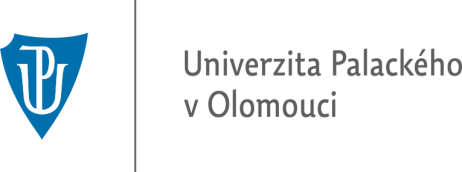 ODVOLÁNÍ PROTI ZAMÍTNUTÍ ŽÁDOSTI O UZNÁNÍ ZAHRANIČNÍHO   VYSOKOŠKOLSKÉHO VZDĚLÁNÍ A KVALIFIKACEPODACÍ RAZÍTKOOsobní údaje žadateleJméno PříjemníPříjemníRodné příjmeníJméno PříjemníPříjemníRodné příjmeníAdresa pro doručování písemnostíUliceč. p.č. p.Městská částMěstoPSČPSČStátZmocněná osoba*Jméno*Jméno*Příjemní*Příjemní*Doručovací adresaUlice*č. p.*č. p.*Městská část*Město*	PSČ*PSČ*Stát*RozhodnutíČ.j.Č.j.Datum vydání rozhodnutíDatum vydání rozhodnutíOdůvodnění odvoláníDatumDatumDatumPodpisPodpis